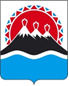 АДМИНИСТРАЦИЯ ГУБЕРНАТОРА КАМЧАТСКОГО КРАЯПРИКАЗг. Петропавловск-КамчатскийВ соответствии с Федеральным законом от 12.01.1996 № 7-ФЗ                                             «О некоммерческих организациях», Законом Камчатского края от 16.12.2009 № 378 «О порядке управления и распоряжения имуществом, находящимся в государственной собственности Камчатского края», во исполнение постановления Правительства Камчатского края от 28.04.2011 № 169-П «О Порядке осуществления исполнительными органами государственной власти Камчатского края функций и полномочий учредителей краевых государственных учреждений»  ПРИКАЗЫВАЮ:Утвердить Порядок составления и утверждения отчета о результатах деятельности краевого государственного учреждения, подведомственного Администрации Губернатора Камчатского края (далее – Администрация), и об использовании закрепленного за ним государственного имущества согласно приложению 1 к настоящему приказу.Утвердить форму Отчета о результатах деятельности краевого государственного учреждения, подведомственного Администрации, и об использовании закрепленного за ним государственного имущества согласно приложению 2 к настоящему приказу.3. Признать утратившими силу:1) приказ Аппарата Губернатора и Правительства Камчатского края от 08.02.2016 № 3-ОД «Об утверждении Порядка составления и утверждения и формы Отчета о результатах деятельности краевого государственного автономного учреждения, подведомственного Аппарату Губернатора и Правительства Камчатского края»;2) приказ Аппарата Губернатора и Правительства Камчатского края от 08.02.2016 № 4-ОД «Об утверждении Порядка составления и утверждения и формы Отчета о результатах деятельности краевого государственного бюджетного /казенного учреждения, подведомственного Аппарату Губернатора и Правительства Камчатского края»;3) приказ Аппарата Губернатора и Правительства Камчатского края от 13.02.2020 № 10-ОД «О внесении изменений в приказ Аппарата Губернатора и Правительства Камчатского края от 08.02.2016 № 3-ОД «Об утверждении Порядка составления и утверждения и формы Отчета о результатах деятельности краевого государственного автономного учреждения, подведомственного Аппарату Губернатора и Правительства Камчатского края»;4) приказ Аппарата Губернатора и Правительства Камчатского края от 13.02.2020 № 11-ОД «О внесении изменений в приказ Аппарата Губернатора и Правительства Камчатского края от 08.02.2016 № 4-ОД «Об утверждении Порядка составления и утверждения и формы Отчета о результатах деятельности краевого государственного бюджетного/казенного учреждения, подведомственного Аппарату Губернатора и Правительства Камчатского края».4. Настоящий приказ вступает в силу с 1 января 2023 года и применяется, начиная с предоставления отчета за 2022 год.Приложение 1 к приказу Администрации ГубернатораКамчатского края от [Дата регистрации] № [Номер документа]Порядоксоставления и утверждения отчета о результатах деятельности краевогогосударственного учреждения, подведомственного Администрации Губернатора Камчатского края, и об использовании закрепленного за ним государственного имуществаНастоящий Порядок разработан в соответствии с приказом Министерства финансов Российской Федерации от 02.11.2021 № 171н «Об утверждении общих требований к порядку составления и утверждения отчета о результатах деятельности государственного (муниципального) учреждения и об использовании закрепленного за ним государственного (муниципального) имущества».Отчет о деятельности краевого государственного учреждения, подведомственного Администрации Губернатора Камчатского края, и об использовании закрепленного за ним имущества (далее – отчет, учреждение, Администрация) составляется в валюте Российской Федерации (в части показателей в денежном выражении) по состоянию на 1 января года, следующего за отчетным. Отчетным периодом является финансовый год, на который был составлен план финансово-хозяйственной деятельности учреждения.Показатели отчета, формируемые в денежном выражении, должны быть сопоставимы с показателями, включаемыми в состав бюджетной отчетности казенных учреждений и бухгалтерской отчетности бюджетных (автономных) учреждений.Отчет бюджетного, казенного учреждения утверждается руководителем учреждения и представляется в Администрацию в двух подлинных экземплярах в сроки, устанавливаемые Администрацией для представления учреждением годовой бухгалтерской отчетности.Отчет автономного учреждения утверждается руководителем учреждения с учетом требований Федерального закона от 3 ноября 2006 года № 174-ФЗ «Об автономных учреждениях» и представляется в Администрацию в двух подлинных экземплярах в сроки, устанавливаемые Администрацией для представления учреждением годовой бухгалтерской отчетности.Администрация рассматривает отчеты, предоставленные в соответствии с частями 4,5 настоящего Порядка в течение десяти рабочих дней, следующих за днем поступления, и согласовывает отчеты, либо возвращает учреждению на доработку с указанием причин, послуживших основанием для их возврата. В случае согласования один экземпляр отчета направляется учреждению.Отчет состоит из трех разделов:Раздел 1 «Результаты деятельности»;Раздел 2 «Использование имущества, закрепленного за учреждением»;Раздел 3 «Эффективность деятельности»1.8. В разделе 1 «Результаты деятельности»: 1) в подраздел 1.1 «Отчет о выполнении государственного задания»2 включаются сведения о государственных (муниципальных) услугах и работах, включенных в государственное (муниципальное) задание (показатель, характеризующий содержание государственной (муниципальной) услуги (работы), плановые показатели объема государственной (муниципальной) услуги (работы), показатели объема оказанных государственных (муниципальных) услуг (выполненных работ) на отчетную дату, причину отклонения от установленных плановых показателей объема государственной (муниципальной) услуги (работы);	2) в подразделе 1.2 «Сведения об оказываемых услугах, выполняемых работах, выпускаемой продукции сверх установленного государственного (муниципального) задания» отражается информация о государственных (муниципальных) услугах (работах), оказываемых (выполняемых) за плату, включая сведения об иных видах деятельности, не относящихся к основным, с указанием информации о показателях объема оказанных государственных (муниципальных) услуг (выполненных работ, произведенной продукции), доходах, полученных учреждением от оказания платных государственных (муниципальных) услуг (выполнения работ), ценах (тарифах) на платные государственные (муниципальные) услуги (работы), оказываемых (выполняемых) потребителям за плату, а также справочная информация о реквизитах акта, которым установлены указанные цены (тарифы);	3) в подразделе 1.3 «Сведения о доходах учреждения в виде прибыли, приходящейся на доли в уставных (складочных) капиталах хозяйственных товариществ и обществ, или дивидендов по акциям, принадлежащим государственным (муниципальным) учреждениям» отражается информация о наименовании организации (предприятия) с долей участия учреждения во вкладе в уставном (складочном) капитале, с указанием идентификационного номера налогоплательщика, кода по Общероссийскому классификатору организационно-правовых форм, даты создания, основного вида деятельности, суммы вложений в уставный капитал, вида вложений (денежные средства, имущество, право пользования нематериальными активами), дохода (части прибыли (дивидендов) хозяйственного товарищества, общества), приходящаяся к получению учреждением за отчетный период, а также о задолженности перед учреждением по перечислению части прибыли (дивидендов) на начало года и конец отчетного периода.При отсутствии у учреждения вкладов в уставные (складочные) капиталы сведения, указанные в абзаце первом настоящей части, не формируются.	4) в подразделе 1.4 «Сведения о просроченной кредиторской задолженности»  отражается информация об объеме просроченной кредиторской задолженности на начало года и конец отчетного периода, предельно допустимых значениях просроченной кредиторской задолженности, установленных органом-учредителем, изменении кредиторской задолженности за отчетный период в абсолютной величине и в процентах от общей суммы просроченной задолженности, а также причине образования кредиторской задолженности и мерах, принимаемых по ее погашению; 5) в подразделе 1.5 «Сведения о задолженности по ущербу, недостачам, хищениям денежных средств и материальных ценностей» отражается информация о задолженности контрагентов по возмещению ущерба на начало года и конец отчетного периода, общей сумме нанесенного ущерба, выявленных недостач, хищений, с указанием сумм, по которым виновные лица не установлены, сумм возмещенного ущерба, включая информацию о возмещении ущерба по решению суда и страховыми организациями, а также сумм списанного ущерба.В сведениях о задолженности по ущербу, недостачам, хищениям денежных средств и материальных ценностей также отражается информация об ущербе материальным ценностям (порче имущества), сумме предварительных оплат, не возвращенным контрагентом в случае расторжения договоров (контрактов, соглашений), в том числе по решению суда, сумме задолженности подотчетных лиц, своевременно не возвращенной (не удержанной из заработной платы), а также сумме неустойки (штрафов, пеней), в связи с нарушением контрагентом условий договоров (контрактов, соглашений).6) в подразделе 1.6 «Сведения о численности сотрудников и оплате труда» отражается информация о штатной численности (установлено штатным расписанием, замещено, вакантно) на начало года и конец отчетного периода, средней численности сотрудников за отчетный период, с указанием численности сотрудников, работающих по основному месту работы, на условиях внутреннего совместительства, внешнего совместительства3, а также информация о численности сотрудников, выполняющих работу без заключения трудового договора (по договорам гражданско-правового характера).Сведения о численности сотрудников формируются по группам (категориям) персонала, включая административно-управленческий персонал, основной персонал, вспомогательный.Информация о численности административно-управленческого персонала формируется с указанием численности заместителей руководителя учреждения, руководителей структурных подразделений, а также, по решению органа - учредителя, работников, осуществляющих правовое и кадровое обеспечение деятельности учреждения, ведение бухгалтерского, налогового (управленческого) учета, финансово-экономических служб, работников, осуществляющих информационно-техническое обеспечение деятельности и ведение делопроизводства.Информация о численности основного персонала формируется с указанием численности категорий работников, установленных Указом Президента Российской Федерации от 7 мая 2012 г. № 597 «О мероприятиях по реализации государственной социальной политики». Сведения об оплате труда формируются по группам (категориям) персонала с обособлением информации об оплате труда работников, работающих по основному месту работы, в том числе занятых на условиях полного и неполного рабочего времени, внутреннего совместительства, внешнего совместительства3, а также оплате вознаграждения лицам, выполняющим работу без заключения трудового договора (по договорам гражданско-правового характера).Дополнительно по решению органа – учредителя в сведения об оплате труда включается информация об аналитическом распределении расходов на оплату труда по источникам финансового обеспечения и аналитическая информация о распределении численности сотрудников по размерам оплаты труда.7) в подразделе 1.7 «Сведения о счетах учреждения, открытых в кредитных организациях» отражается информация о номерах счетов, открытых в кредитных организациях в валюте Российской Федерации и иностранной валюте, с указанием вида счета, реквизитов акта, в соответствии с которым открыт счет в кредитной организации, остатка средств на счете на начало года и конец отчетного периода.9. В разделе 2 «Использование имущества, закрепленного за учреждением» указывается:1) в подразделе 2.1 «Сведения о недвижимом имуществе, за исключением земельных участков, закрепленном на праве оперативного управления» отражается информация, содержащая перечень объектов недвижимого имущества, закрепленного за учреждением на праве оперативного управления, с указанием адреса, кадастрового номера, года постройки, основных технических характеристик объекта (общая площадь объекта, длина (протяженность) линейного объекта, глубина объекта, объем объекта), информации об имуществе, используемом учреждением для осуществления основной деятельности и иных целей, не используемом учреждением, переданном в аренду, в безвозмездное пользование, не используемом в связи с проводимым капитальным ремонтом или реконструкцией, находящемся в аварийном состоянии, требующем ремонта или относительно которого осуществляется согласование решения о списании.Дополнительно в сведения о недвижимом имуществе, закрепленном на праве оперативного управления, включается информация о фактических расходах на оплату коммунальных услуг, расходов на содержание указанного имущества, расходов на уплату налогов, в качестве объекта налогообложения по которым признается указанное имущество, с указанием расходов, возмещаемых пользователями имущества.в подразделе 2.2 «Сведения о земельных участках,
предоставленных на праве постоянного (бессрочного) пользования» отражается информация, содержащая перечень земельных участков, предоставленных учреждению на праве постоянного (бессрочного) пользования, с указанием адреса, кадастрового номера, общей площади, информации о площади земельного участка (части земельного участка), используемой учреждением для осуществления основной деятельности и иных целей, не используемой учреждением, переданной в аренду, в безвозмездное пользование, не используемой по иным причинам, земельных участках, в отношении которых заключено соглашение об установлении сервитута.Дополнительно в сведения об использовании земельных участков включается информация о фактических расходах на содержание земельных участков, включая эксплуатационные расходы и расходы на уплату земельного налога, в качестве объекта налогообложения по которым признаются указанные земельные участки, с указанием расходов, возмещаемых пользователями земельных участков.	3) в подразделе 2.3 «Сведения о недвижимом имуществе, используемом по договору аренды» отражается информация, содержащая перечень объектов недвижимого имущества, находящегося у учреждения в пользовании по договору аренды, с указанием наименования и адреса объекта, количества арендуемого имущества, наименования арендодателя с указанием идентификационного номера налогоплательщика и кода по классификации институциональных секторов экономики, срока пользования арендуемым имуществом, размера арендной платы, фактических расходов на содержание арендуемого имущества, направления использования арендуемого имущества, а также обоснование заключения договора аренды;4) в подразделе 2.4 «Сведения о недвижимом имуществе, используемом по договору безвозмездного пользования (договору ссуды)» отражается информация, содержащая перечень объектов недвижимого имущества, находящегося у учреждения в пользовании по договору безвозмездного пользования (договору ссуды), с указанием наименования и адреса объекта, количества имущества, наименования ссудодателя с указанием идентификационного номера налогоплательщика и кода по классификации институциональных секторов экономики, срока пользования имуществом, фактических расходов на содержание имущества, направления использования имущества, а также обоснование заключения договора безвозмездного пользования (договору ссуды);5) в подразделе 2.5 «Сведения об особо ценном движимом имуществе (за исключением транспортных средств)» включается информация о наличии особо ценного движимого имущества (по группам основных средств), балансовой стоимости и остаточной стоимости имущества.Дополнительно в сведения об особо ценном движимом имуществе (за исключением транспортных средств) включается информация о фактических расходах на содержание имущества, включая расходы на техническое обслуживание, текущий и капитальный ремонт, расходы на обязательное и добровольное страхование указанного имущества, на уплату налогов, в качестве объекта налогообложения по которым признается указанное имущество, заработную плату обслуживающего персонала, иные расходы.6) в подразделе 2.6 «Сведения о транспортных средствах» отражается информация о транспортных средствах, используемых учреждением (с детализацией по видам транспортных средств), в том числе на праве оперативного управления, по договору аренды и безвозмездного пользования (договору ссуды), с обособлением информации о транспортных средствах, используемых для осуществления основной деятельности и иных целей, в том числе в целях обслуживания административно-управленческого персонала, доставки сотрудников к месту работы, для обеспечения перевозки людей (за исключением сотрудников), в том числе обучающихся, спортсменов, пациентов.Дополнительно в сведения о транспортных средствах включается информация о фактических расходах на содержание транспортных средств, включая расходы на приобретение горюче-смазочных материалов, приобретение комплектующих, техническое обслуживание, ремонт, добровольное и обязательное страхование (включая страхование гражданской ответственности), расходы на содержание гаражей, заработную плату (водителей, механиков, административно-управленческого персонала гаражей), уплату транспортного налога.10. В разделе 3 «Эффективность деятельности» указывается:1) в подразделе 3.1 «Сведения о видах деятельности учреждения» указываются виды деятельности, оказываемые учреждением, в т.ч. основные, и иные;	2) в подразделе 3.2 «Сведения о видах деятельности, в отношении которых установлен показатель эффективности» отражается информация, содержащая перечень видов деятельности, осуществляемых учреждением, в отношении которых установлен показатель эффективности, с указанием наименования и реквизитов правового акта, устанавливающего показатель эффективности деятельности учреждения в отношении указанного учреждением вида деятельности;	3) в подразделе 3.3 «Сведения о достижении показателей эффективности деятельности учреждения» указывается информация о наименовании показателя, установленного в правовом акте, единицы измерения, планового значения, установленного в правовом акте, фактического значения, достигнутого за отчетный период, величины отклонения и причин указанного отклонения.________________________________________________________________________1 Раздел формируется учреждениями, которые в случаях, предусмотренных федеральными законами, наделены полномочиями по исполнению государственных функций, а также осуществляют полномочия по обеспечению деятельности федеральных государственных органов, осуществляющих функции и полномочия учредителя таких учреждений.2 Отчет формируется бюджетными и автономными учреждениями, а также казенными учреждениями, которым в соответствии с решением органа-учредителя сформировано государственное (муниципальное) задание.3 Статья 60.1 Трудового кодекса Российской Федерации. Приложение к приказуАдминистрации ГубернатораКамчатского края СОГЛАСОВАНО 					УТВЕРЖДЕНОРуководитель Администрации                             Руководитель учрежденияГубернатора Камчатского края			      ____________________С.В. Меркулов	            _____________ __________			      	        (подпись)    (расшифровка подписи)  «___»____________20___г.                                  «___»____________20___г.       Периодичность: годоваяОТЧЕТо деятельности краевого государственного учреждения__________________________________________________________________                                                                                               (наименование учреждения)на 1 января 20____г.Раздел 1 «Результаты деятельности»1.1 «Отчет о выполнении государственного задания» 1.1.1 Сведения об оказываемых государственных услугах <1>                                                                                                                                                                              Код по общероссийскому базовому                                                    перечню или региональному перечню 1. Наименование государственной услуги ____________________________________2. Категории потребителейгосударственной услуги ____________________________________________________3. Сведения о фактическом достижении показателей, характеризующих объем и (или) качество государственной услуги  3.1. Сведения о фактическом достижении показателей, характеризующих качество государственной услугиТаблица 13.2.  Сведения о фактическом достижении показателей, характеризующих объем государственной услугиТаблица 21.1.2 Сведения о выполняемых работах <1>Наименование работы ________________________________  1.1 Код по общероссийскому базовому перечню или региональному перечню                                      2.. Категории потребителей работы ______________________  3. Сведения о фактическом достижении показателей, характеризующие объем и (или) качество работы  3.1. Сведения о фактическом достижении показателей, характеризующие качество работыТаблица 33.2.  Сведения о фактическом достижении показателей, характеризующих объем работыТаблица 4--------------------------------<1> Формируется при установлении государственного задания на оказание государственной услуги (услуг) и выполнение работы (работ) и содержит требования к оказанию государственной услуги (услуг) и выполнению работы (работ) раздельно по каждой из государственных услуг (работ) с указанием порядкового номера раздела.<2> Формируется в соответствии с государственным заданием.<3> Заполняется в случае установления органом, осуществляющим функции и полномочия учредителя, требования о представлении промежуточного отчета о выполнении государственного задания. При установлении показателя достижения результатов выполнения государственного задания на отчетную дату в процентах от годового объема оказания государственной услуги (выполнения работы) рассчитывается путем умножения годового объема государственной услуги (работы) на установленный процент достижения результатов выполнения государственного задания на отчетную дату, в том числе с учетом неравномерного оказания государственных услуг (выполнения работ) в течение календарного года. При установлении показателя достижения результатов выполнения государственного задания на отчетную дату в абсолютных величинах заполняется в соответствии с государственным заданием (в том числе с учетом неравномерного оказания государственных услуг (выполнения работ) в течение календарного года).<4> В предварительном отчете в этой графе указываются показатели качества и объема, запланированные к исполнению по завершении текущего финансового года.<5> Рассчитывается путем умножения значения показателя объема и (или) качества государственной услуги (работы), установленного в государственном задании (графа 10), на установленное в государственном задании значение допустимого (возможного) отклонения от установленных показателей качества (объема) государственной услуги (работы), в пределах которого государственное задание считается выполненным (в процентах), при установлении допустимого (возможного) отклонения от установленных показателей качества (объема) государственной услуги (работы) в абсолютных величинах заполняется в соответствии с государственным заданием. Значение указывается в единицах измерения показателя, установленных в государственном задании (графа 8), в целых единицах. Значение менее 0,5 единицы отбрасывается, а 0,5 единицы и более округляется до целой единицы. В случае если единицей объема работы является работа в целом, показатели граф 13 и 14 пункта 3.2 не рассчитываются.<6> Рассчитывается при формировании отчета за год как разница показателей граф 10, 12 и 13.1.2 Сведения об оказываемых услугах, выполняемых работах сверх установленного государственного (муниципального) задания,а также выпускаемой продукции1.2.1 Сведения об услугах, оказываемых сверх установленного государственного (муниципального) заданияТаблица 1Сведения о работах, выполняемых сверх установленного государственного (муниципального) заданияТаблица 2Сведения о производимой продукцииТаблица 3 Сведения о доходах учреждения в виде прибыли, приходящейся на доли в уставных (складочных) капиталах хозяйственных товариществ и обществ, или дивидендов по акциям, принадлежащим учреждению <1>Таблица  --------------------------------<1> Сведения формируются в случаях, если в соответствии с законодательством Российской Федерации установлена возможность создания хозяйственных товариществ и обществ.<2> Указывается вид вложений «1» - денежные средства, «2» - имущество, «3» - право пользования нематериальными активами.1.4 Сведения о просроченной кредиторской задолженности  Таблица	--------------------------------<3> Указываются предельно допустимые значения, установленные органом, осуществляющим функции и полномочия учредителя.<4> Заполняется в случае, если значения просроченной кредиторской задолженности установлены органом, осуществляющим функции и полномочия учредителя, в абсолютных значениях (рублях).<5> Заполняется в случае, если значения просроченной кредиторской задолженности установлены органом, осуществляющим функции и полномочия учредителя, в процентах от общей суммы кредиторской задолженности.<6> Указывается общая сумма увеличения или уменьшения кредиторской задолженности.1.5 Сведения о задолженности по ущербу, недостачам, хищениям денежных средств и материальных ценностейТаблица1.6 Сведения о численности сотрудников и оплате труда1.6.1 Сведения о численности сотрудниковТаблица 11.6.2 Сведения об оплате трудаТаблица 2--------------------------------<7> При расчете показателя не учитывается численность сотрудников учреждения, работающих по внутреннему совместительству (по совмещению должностей).<8> Указывается численность сотрудников учреждения, работающих по внутреннему совместительству (по совмещению должностей). При расчете общей численности сотрудников учреждения показатель не учитывается.<9> Указывается численность физических лиц, привлекаемых к оказанию услуг, выполнению работ без заключения трудового договора (на основании договоров гражданско-правового характера). Детализация численности по группам персонала указывается в соответствии с предметом договора, в зависимости от характера работ, для выполнения которых привлекается сотрудник.<10> Указывается численность физических лиц, привлекаемых к оказанию услуг, выполнению работ без заключения трудового договора (на основании договоров гражданско-правового характера), являющихся сотрудниками учреждения.<11> Указывается численность физических лиц, привлекаемых к оказанию услуг, выполнению работ без заключения трудового договора (на основании договоров гражданско-правового характера), не являющихся сотрудниками учреждения.<12> Указывается численность работников учреждения, непосредственно оказывающих услуги (выполняющих работы), направленные на достижение определенных уставом учреждения целей деятельности этого учреждения.<13> Детализация показателей по группе (категории) персонала устанавливается порядком органа, осуществляющего функции и полномочия учредителя.<14> Указывается численность работников учреждения, создающих условия для оказания услуг (выполнения работ), направленных на достижение определенных уставом учреждения целей деятельности этого учреждения, включая обслуживание зданий и оборудования.<15> Указывается численность работников учреждения, занятых управлением (организацией) оказания услуг (выполнения работ), а также работников учреждения, выполняющих административные функции, необходимые для обеспечения деятельности учреждения.<16> Указывается сумма, начисленная по договорам гражданско-правового характера, заключенным с лицами, привлекаемыми для оказания услуг (выполнения работ). Детализация начисленного вознаграждения по группам персонала указывается в соответствии с предметом договора, в зависимости от характера работ, для выполнения которых привлекается сотрудник.<17> Показатели аналитического распределения оплаты труда сотрудников по источникам финансового обеспечения формируются в случае, если требование о детализации установлено органом, осуществляющим функции и полномочия учредителя.<18> Указывается сумма начисленной оплаты труда работникам учреждения, оказывающим услуги (выполняющим работы) в рамках программ обязательного медицинского страхования.<19> Указывается сумма начисленной оплаты труда работникам учреждения, оказывающим услуги (выполняющим работы) в рамках осуществления приносящей доход деятельности.<20> Указывается сумма начисленной оплаты труда работникам учреждения, непосредственно оказывающим услуги (выполняющим работы), направленные на достижение определенных уставом учреждения целей деятельности этого учреждения.<21> Указывается сумма начисленной оплаты труда работникам учреждения, создающим условия для оказания услуг (выполнения работ), направленных на достижение определенных уставом учреждения целей деятельности этого учреждения, включая обслуживание зданий и оборудования.<22> Указывается сумма начисленной оплаты труда работникам учреждения, занятым управлением (организацией) оказания услуг (выполнения работ), а также работникам учреждения, выполняющим административные функции, необходимые для обеспечения деятельности учреждения.1.7 Сведения о счетах учреждения, открытых в кредитных организацияхТаблица--------------------------------<23> Указывается вид банковского счета, открытого в кредитной организации (например, номинальный счет, счет эскроу, публичный депозитный счет).<24> Показатели счетов в иностранной валюте указываются в рублевом эквиваленте.Раздел 2 «Использование имущества, закрепленного за учреждением» 2.1 Сведения о недвижимом имуществе, за исключением земельных участков, закрепленном на праве оперативного управленияТаблица--------------------------------<25> Указываются здания, строения, сооружения и иные аналогичные объекты.<26> Указываются линии электропередачи, линии связи (в том числе линейно-кабельные сооружения), трубопроводы, автомобильные дороги, железнодорожные линии и другие подобные сооружения.2.2 Сведения о земельных участках, предоставленных на праве постоянного (бессрочного) пользованияТаблица2.3 Сведения о недвижимом имуществе, используемом по договору аренды2.3.1 Сведения о недвижимом имуществе, используемом на праве аренды с помесячной оплатой Таблица 12.3.2 Сведения о недвижимом имуществе, используемом на праве аренды с почасовой оплатойТаблица 2<27> Указывается направление использования объекта недвижимого имущества «1» – для осуществления основной деятельности в рамках государственного (муниципального) задания, «2» – для осуществления основной деятельности за плату сверх государственного (муниципального) задания.<28> Указывается направление использования объекта недвижимого имущества «3» – проведение концертно-зрелищных мероприятий и иных культурно-массовых мероприятий, «4» – проведение спортивных мероприятий, «5» – проведение конференций, семинаров, выставок, переговоров, встреч, совещаний, съездов, конгрессов, «6» – для иных мероприятий.2.4 Сведения о недвижимом имуществе, используемом по договору безвозмездного пользования (договору ссуды)Таблица2.5 Сведения об особо ценном движимом имуществе (за исключением транспортных средств)2.5.1. Сведения о наличии, состоянии и использовании особо ценного движимого имуществаТаблица 12.5.2 Сведения о расходах на содержание особо ценного движимого имуществаТаблица 2<29> Срок использования имущества считается начиная с 1-го числа месяца, следующего за месяцем принятия его к бухгалтерскому учету.2.6 Сведения о транспортных средствах2.6.1 Сведения об используемых транспортных средствахТаблица 12.6.2 Сведения о неиспользуемых транспортных средствах, находящихся в оперативном управлении учрежденияТаблица 22.6.3 Направления использования транспортных средствТаблица 32.6.4 Сведения о расходах на содержание транспортных средствТаблица 4--------------------------------<30> Показатели формируются в случае, если требование о детализации установлено органом, осуществляющим функции и полномочия учредителя.<31> Указываются транспортные средства, в отношении которых принято решение о списании, ожидается согласование органом, осуществляющим функции и полномочия учредителя.<32> Указываются транспортные средства, используемые в целях уборки территории, вывоза мусора, перевозки имущества (грузов), а также в целях перевозки людей.Раздел 3 «Эффективность деятельности»[Дата регистрации]№[Номер документа]Об утверждении Порядка составления и утверждения отчета о результатах деятельности краевого государственного учреждения, подведомственного Администрации Губернатора Камчатского края, и об использовании закрепленного за ним государственного имущества Руководитель Администрации[горизонтальный штамп подписи 1]             С.В. МеркуловКодыДатапо Сводному рееструИННКППГлава по БКпо ОКТМО	Уникальный номер реестровой записи <2>Показатель, характеризующий содержание государственной услугиПоказатель, характеризующий содержание государственной услугиПоказатель, характеризующий содержание государственной услугиПоказатель, характеризующий условия (формы) оказания государственной услугиПоказатель, характеризующий условия (формы) оказания государственной услугиПоказатель качества государственной услугиПоказатель качества государственной услугиПоказатель качества государственной услугиПоказатель качества государственной услугиПоказатель качества государственной услугиПоказатель качества государственной услугиПоказатель качества государственной услугиПоказатель качества государственной услугиПоказатель качества государственной услуги	Уникальный номер реестровой записи <2>Показатель, характеризующий содержание государственной услугиПоказатель, характеризующий содержание государственной услугиПоказатель, характеризующий содержание государственной услугиПоказатель, характеризующий условия (формы) оказания государственной услугиПоказатель, характеризующий условия (формы) оказания государственной услугинаименование показателя <2>единица измеренияединица измерениязначениезначениезначениедопустимое (возможное) отклонение <5>отклонение, превышающее допустимое (возможное) отклонение <6>причина отклонения	Уникальный номер реестровой записи <2>Показатель, характеризующий содержание государственной услугиПоказатель, характеризующий содержание государственной услугиПоказатель, характеризующий содержание государственной услугиПоказатель, характеризующий условия (формы) оказания государственной услугиПоказатель, характеризующий условия (формы) оказания государственной услугинаименование показателя <2>наименование <2>код по ОКЕИ <2>утверждено в государственном задании на год <2>утверждено в государственном задании на отчетную дату <3>исполнено на отчетную дату <4>допустимое (возможное) отклонение <5>отклонение, превышающее допустимое (возможное) отклонение <6>причина отклонения	Уникальный номер реестровой записи <2>наименование показателя <2>наименование показателя <2>наименование показателя <2>наименование показателя <2>наименование показателя <2>наименование показателя <2>наименование <2>код по ОКЕИ <2>утверждено в государственном задании на год <2>утверждено в государственном задании на отчетную дату <3>исполнено на отчетную дату <4>допустимое (возможное) отклонение <5>отклонение, превышающее допустимое (возможное) отклонение <6>причина отклонения123456789101112131415Уникальный номер реестровой записи <2>Показатель, характеризующий содержание государственной услугиПоказатель, характеризующий содержание государственной услугиПоказатель, характеризующий содержание государственной услугиПоказатель, характеризующий условия (формы) оказания государственной услугиПоказатель, характеризующий условия (формы) оказания государственной услугиПоказатель объема государственной услугиПоказатель объема государственной услугиПоказатель объема государственной услугиПоказатель объема государственной услугиПоказатель объема государственной услугиПоказатель объема государственной услугиПоказатель объема государственной услугиПоказатель объема государственной услугиПоказатель объема государственной услугиСредний размер платы (цена, тариф)Уникальный номер реестровой записи <2>Показатель, характеризующий содержание государственной услугиПоказатель, характеризующий содержание государственной услугиПоказатель, характеризующий содержание государственной услугиПоказатель, характеризующий условия (формы) оказания государственной услугиПоказатель, характеризующий условия (формы) оказания государственной услугинаименование показателя <2>единица измеренияединица измерениязначениезначениезначениедопустимое (возможное) отклонение <5>отклонение, превышающее допустимое (возможное) отклонение <6>причина отклоненияСредний размер платы (цена, тариф)Уникальный номер реестровой записи <2>Показатель, характеризующий содержание государственной услугиПоказатель, характеризующий содержание государственной услугиПоказатель, характеризующий содержание государственной услугиПоказатель, характеризующий условия (формы) оказания государственной услугиПоказатель, характеризующий условия (формы) оказания государственной услугинаименование показателя <2>наименование <2>код по ОКЕИ <2>утверждено в государственном задании на год <2>утверждено в государственном задании на отчетную дату <3>исполнено на отчетную дату <4>допустимое (возможное) отклонение <5>отклонение, превышающее допустимое (возможное) отклонение <6>причина отклоненияСредний размер платы (цена, тариф)Уникальный номер реестровой записи <2>наименование показателя <2>наименование показателя <2>наименование показателя <2>наименование показателя <2>наименование показателя <2>наименование показателя <2>наименование <2>код по ОКЕИ <2>утверждено в государственном задании на год <2>утверждено в государственном задании на отчетную дату <3>исполнено на отчетную дату <4>допустимое (возможное) отклонение <5>отклонение, превышающее допустимое (возможное) отклонение <6>причина отклоненияСредний размер платы (цена, тариф)12345678910111213141516Уникальный номер реестровой записи <2>Показатель, характеризующий содержание работыПоказатель, характеризующий содержание работыПоказатель, характеризующий содержание работыПоказатель, характеризующий условия (формы)Показатель, характеризующий условия (формы)Показатель качества работыПоказатель качества работыПоказатель качества работыПоказатель качества работыПоказатель качества работыПоказатель качества работыПоказатель качества работыПоказатель качества работыПоказатель качества работыУникальный номер реестровой записи <2>Показатель, характеризующий содержание работыПоказатель, характеризующий содержание работыПоказатель, характеризующий содержание работыПоказатель, характеризующий условия (формы)Показатель, характеризующий условия (формы)наименование показателя <2>единица измеренияединица измерениязначениезначениезначениедопустимое (возможное) отклонение <5>отклонение, превышающее допустимое (возможное) отклонение <6>причина отклоненияУникальный номер реестровой записи <2>Показатель, характеризующий содержание работыПоказатель, характеризующий содержание работыПоказатель, характеризующий содержание работыПоказатель, характеризующий условия (формы)Показатель, характеризующий условия (формы)наименование показателя <2>наименование <2>код по ОКЕИ <2>утверждено в государственном задании на год <2>утверждено в государственном задании на отчетную дату <3>исполнено на отчетную дату <4>допустимое (возможное) отклонение <5>отклонение, превышающее допустимое (возможное) отклонение <6>причина отклоненияУникальный номер реестровой записи <2>наименование показателя <2>наименование показателя <2>наименование показателя <2>наименование показателя <2>наименование показателя <2>наименование показателя <2>наименование <2>код по ОКЕИ <2>утверждено в государственном задании на год <2>утверждено в государственном задании на отчетную дату <3>исполнено на отчетную дату <4>допустимое (возможное) отклонение <5>отклонение, превышающее допустимое (возможное) отклонение <6>причина отклонения123456789101112131415Уникальный номер реестровой записи <2>Показатель, характеризующий содержание работыПоказатель, характеризующий содержание работыПоказатель, характеризующий содержание работыПоказатель, характеризующий условия (формы)Показатель, характеризующий условия (формы)Показатель объема государственной услугиПоказатель объема государственной услугиПоказатель объема государственной услугиПоказатель объема государственной услугиПоказатель объема государственной услугиПоказатель объема государственной услугиПоказатель объема государственной услугиПоказатель объема государственной услугиПоказатель объема государственной услугиРазмер платы (цена, тариф)Уникальный номер реестровой записи <2>Показатель, характеризующий содержание работыПоказатель, характеризующий содержание работыПоказатель, характеризующий содержание работыПоказатель, характеризующий условия (формы)Показатель, характеризующий условия (формы)наименование показателя <2>единица измеренияединица измерениязначениезначениезначениедопустимое (возможное) отклонение <5>отклонение, превышающее допустимое (возможное) отклонение <6>причина отклоненияРазмер платы (цена, тариф)Уникальный номер реестровой записи <2>Показатель, характеризующий содержание работыПоказатель, характеризующий содержание работыПоказатель, характеризующий содержание работыПоказатель, характеризующий условия (формы)Показатель, характеризующий условия (формы)наименование показателя <2>наименование <2>код по ОКЕИ <2>утверждено в государственном задании на год <2>утверждено в государственном задании на отчетную дату <3>исполнено на отчетную дату <4>допустимое (возможное) отклонение <5>отклонение, превышающее допустимое (возможное) отклонение <6>причина отклоненияРазмер платы (цена, тариф)Уникальный номер реестровой записи <2>наименование показателя <2>наименование показателя <2>наименование показателя <2>наименование показателя <2>наименование показателя <2>наименование показателя <2>наименование <2>код по ОКЕИ <2>утверждено в государственном задании на год <2>утверждено в государственном задании на отчетную дату <3>исполнено на отчетную дату <4>допустимое (возможное) отклонение <5>отклонение, превышающее допустимое (возможное) отклонение <6>причина отклоненияРазмер платы (цена, тариф)12345678910111213141516Наименование оказываемых услугКод по ОКВЭДКод строкиОбъем оказанных услугОбъем оказанных услугОбъем оказанных услугДоход от оказания услуг, рубЦена (тариф)Справочно: реквизиты акта, которым установлена цена (тариф)Справочно: реквизиты акта, которым установлена цена (тариф)Справочно: реквизиты акта, которым установлена цена (тариф)Наименование оказываемых услугКод по ОКВЭДКод строкиединица измеренияединица измерениявсегоДоход от оказания услуг, рубЦена (тариф)кем издан (ФОИВ, учреждение)датаномерНаименование оказываемых услугКод по ОКВЭДКод строкинаименованиекод по ОКЕИвсегоДоход от оказания услуг, рубЦена (тариф)кем издан (ФОИВ, учреждение)датаномер123456789101110002000Итого9000xxxxxНаименование выполняемых работКод по ОКВЭДКод строкиОбъем выполненных работОбъем выполненных работОбъем выполненных работДоход от выполнения работ, рубЦена (тариф)Справочно: реквизиты акта, которым установлена цена (тариф)Справочно: реквизиты акта, которым установлена цена (тариф)Справочно: реквизиты акта, которым установлена цена (тариф)Наименование выполняемых работКод по ОКВЭДКод строкиединица измеренияединица измерениявсегоДоход от выполнения работ, рубЦена (тариф)кем издан (ФОИВ, учреждение)датаномерНаименование выполняемых работКод по ОКВЭДКод строкинаименованиекод по ОКЕИвсегоДоход от выполнения работ, рубЦена (тариф)кем издан (ФОИВ, учреждение)датаномер123456789101110002000Итого9000xxxxxНаименование производимой продукцииКод по ОКВЭДКод строкиОбъем произведенной продукцииОбъем произведенной продукцииОбъем произведенной продукцииДоход от реализации продукции, рубЦена (тариф)Справочно: реквизиты акта, которым установлена цена (тариф)Справочно: реквизиты акта, которым установлена цена (тариф)Справочно: реквизиты акта, которым установлена цена (тариф)Наименование производимой продукцииКод по ОКВЭДКод строкиединица измеренияединица измерениявсегоДоход от реализации продукции, рубЦена (тариф)кем издан (ФОИВ, учреждение)датаномерНаименование производимой продукцииКод по ОКВЭДКод строкинаименованиекод по ОКЕИвсегоДоход от реализации продукции, рубЦена (тариф)кем издан (ФОИВ, учреждение)датаномер123456789101110002000Итого9000xxxxx     Таблица Организация (предприятие)     Таблица Организация (предприятие)     Таблица Организация (предприятие)     Таблица Организация (предприятие)     Таблица Организация (предприятие)Код строкиСумма вложений в уставный капиталДоля в уставном капитале, %Вид вложений <2>Задолженность перед учреждением по перечислению части прибыли (дивидендов) на начало годаДоходы, подлежащие получению за отчетный периодДоходы, подлежащие получению за отчетный периодЗадолженность перед учреждением по перечислению части прибыли (дивидендов) на конец отчетного периоданаименованиеИННкод по ОКОПФдата созданияосновной вид деятельностиКод строкиСумма вложений в уставный капиталДоля в уставном капитале, %Вид вложений <2>Задолженность перед учреждением по перечислению части прибыли (дивидендов) на начало годаначислено, рубпоступило, рубЗадолженность перед учреждением по перечислению части прибыли (дивидендов) на конец отчетного периода1234567891011121310002000Итого9000xxНаименование показателяКод строкиОбъем просроченной кредиторской задолженности на начало годаОбъем просроченной кредиторской задолженности на начало годаПредельно допустимые значения просроченной кредиторской задолженности <3>Предельно допустимые значения просроченной кредиторской задолженности <3>Предельно допустимые значения просроченной кредиторской задолженности <3>Объем просроченной кредиторской задолженности на конец отчетного периодаОбъем просроченной кредиторской задолженности на конец отчетного периодаОбъем просроченной кредиторской задолженности на конец отчетного периодаОбъем просроченной кредиторской задолженности на конец отчетного периодаОбъем просроченной кредиторской задолженности на конец отчетного периодаОбъем просроченной кредиторской задолженности на конец отчетного периодаИзменение кредиторской задолженности <6>Изменение кредиторской задолженности <6>Причина образованияМеры, принимаемые по погашению просроченной кредиторской задолженностиНаименование показателяКод строкивсегоиз нее по исполнительным листамзначениезначениесрок, днейвсегоиз нее по исполнительным листамв том числе по срокамв том числе по срокамв том числе по срокамв том числе по срокамсумма, рубв процентахПричина образованияМеры, принимаемые по погашению просроченной кредиторской задолженностиНаименование показателяКод строкивсегоиз нее по исполнительным листамв абсолютных величинах <4>в процентах <5>срок, днейвсегоиз нее по исполнительным листамменее 30 дней просрочкиот 30 до 90 дней просрочкиот 90 до 180 дней просрочкиболее 180 дней просрочкисумма, рубв процентахПричина образованияМеры, принимаемые по погашению просроченной кредиторской задолженности1234567891011121314151617По выплате заработной платы1000По выплате стипендий, пособий, пенсий2000По перечислению в бюджет, всего3000в том числе:по перечислению удержанного налога на доходы физических лиц3100по оплате страховых взносов на обязательное социальное страхование3200по оплате налогов, сборов, за исключением страховых взносов на обязательное социальное страхование3300по возврату в бюджет средств субсидий (грантов в форме субсидий)3400из них:в связи с невыполнением государственного (муниципального) задания3410в связи с недостижением результатов предоставления субсидий (грантов в форме субсидий)3420в связи с невыполнением условий соглашений, в том числе по софинансированию расходов3430По оплате товаров, работ, услуг, всего4000из них:по публичным договорам4100По оплате прочих расходов, всего5000из них:по выплатам, связанным с причинением вреда гражданам5100Итого9000xxНаименование показателяКод строкиОстаток задолженности по возмещению ущерба на начало годаОстаток задолженности по возмещению ущерба на начало годаВыявлено недостач, хищений, нанесения ущербаВыявлено недостач, хищений, нанесения ущербаВыявлено недостач, хищений, нанесения ущербаВозмещено недостач, хищений, нанесения ущербаВозмещено недостач, хищений, нанесения ущербаВозмещено недостач, хищений, нанесения ущербаВозмещено недостач, хищений, нанесения ущербаСписаноСписаноОстаток задолженности по возмещению ущерба на конец отчетного периодаОстаток задолженности по возмещению ущерба на конец отчетного периодаНаименование показателяКод строкивсегоиз него на взыскании в службе судебных приставоввсегов том числе:в том числе:всегоиз них взыскано с виновных лициз них взыскано с виновных лицстраховыми организациямивсегоиз них в связи с прекращением взыскания по исполнительным листамвсегоиз него на взыскании в службе судебных приставовНаименование показателяКод строкивсегоиз него на взыскании в службе судебных приставоввсеговиновные лица установленывиновные лица не установленывсеговсегоиз них по решению судастраховыми организациямивсегоиз них в связи с прекращением взыскания по исполнительным листамвсегоиз него на взыскании в службе судебных приставов123456789101112131415Недостача, хищение денежных средств, всего0100в том числе:в связи с хищением (кражами)0110из них:возбуждено уголовных дел (находится в следственных органах)0111xxxв связи с выявлением при обработке наличных денег денежных знаков, имеющих признаки подделки0120в связи с банкротством кредитной организации0130Ущерб имуществу (за исключением денежных средств)0200в том числе:в связи с недостачами, включая хищения (кражи)0210из них:возбуждено уголовных дел (находится в следственных органах)0211в связи с нарушением правил хранения0220в связи с нанесением ущерба техническому состоянию объекта0230В связи с нарушением условий договоров (контрактов)0300в том числе:в связи с нарушением сроков (начислено пени, штрафов, неустойки)0310в связи с невыполнением условий о возврате предоплаты (аванса)0320Итого9000Группы персонала (категория персонала)Код строкиШтатная численность на начало годаШтатная численность на начало годаШтатная численность на начало годаШтатная численность на начало годаСредняя численность сотрудников за отчетный периодСредняя численность сотрудников за отчетный периодСредняя численность сотрудников за отчетный периодСредняя численность сотрудников за отчетный периодСредняя численность сотрудников за отчетный периодПо договорам гражданско-правового характера <9>По договорам гражданско-правового характера <9>Штатная численность на конец отчетного периодаШтатная численность на конец отчетного периодаШтатная численность на конец отчетного периодаШтатная численность на конец отчетного периодаГруппы персонала (категория персонала)Код строкиустановлено штатным расписаниемустановлено штатным расписаниемв том числе:в том числе:всего <7>в том числе:в том числе:в том числе:в том числе:в том числе:в том числе:установлено штатным расписаниемустановлено штатным расписаниемв том числе:в том числе:Группы персонала (категория персонала)Код строкивсегоиз неепо основным видам деятельностизамещеновакантных должностейвсего <7>по основному месту работыпо основному месту работыпо внутреннему совместительству (по совмещению должностей) <8>по внешнему совместительствусотрудники учреждения <10>физические лица, не являющиеся сотрудниками учреждения <11>всегоиз неепо основным видам деятельностизамещеновакантных должностейГруппы персонала (категория персонала)Код строкивсегоиз неепо основным видам деятельностизамещеновакантных должностейвсего <7>всегоиз неепо основным видам деятельностипо внутреннему совместительству (по совмещению должностей) <8>по внешнему совместительствусотрудники учреждения <10>физические лица, не являющиеся сотрудниками учреждения <11>всегоиз неепо основным видам деятельностизамещеновакантных должностей1234567891011121314151617Основной персонал, всего <12>1000из них: <13>1100Вспомогательный персонал, всего <14>2000из них: <13>2100Административно-управленческий персонал, всего <15>3000из них: <13>3100Итого9000Группы персоналаКод строкиФонд начисленной оплаты труда сотрудников за отчетный период, рубФонд начисленной оплаты труда сотрудников за отчетный период, рубФонд начисленной оплаты труда сотрудников за отчетный период, рубФонд начисленной оплаты труда сотрудников за отчетный период, рубФонд начисленной оплаты труда сотрудников за отчетный период, рубФонд начисленной оплаты труда сотрудников за отчетный период, рубНачислено по договорам гражданско-правового характера, руб <16>Начислено по договорам гражданско-правового характера, руб <16>Аналитическое распределение оплаты труда сотрудников по источникам финансового обеспечения, руб <17>Аналитическое распределение оплаты труда сотрудников по источникам финансового обеспечения, руб <17>Аналитическое распределение оплаты труда сотрудников по источникам финансового обеспечения, руб <17>Аналитическое распределение оплаты труда сотрудников по источникам финансового обеспечения, руб <17>Аналитическое распределение оплаты труда сотрудников по источникам финансового обеспечения, руб <17>Аналитическое распределение оплаты труда сотрудников по источникам финансового обеспечения, руб <17>Группы персоналаКод строкивсегов том числе:в том числе:в том числе:в том числе:в том числе:в том числе:в том числе:в том числе:в том числе:в том числе:в том числе:в том числе:в том числе:Группы персоналаКод строкивсегопо основному месту работыпо основному месту работыпо основному месту работыпо внутреннему совместительству (совмещению должностей)по внешнему совместительствусотрудникам учрежденияфизическим лицам, не являющимися сотрудниками учрежденияпо основному месту работыпо основному месту работыпо основному месту работыпо основному месту работыпо основному месту работыпо основному месту работыГруппы персоналаКод строкивсеговсегов том числе на условиях:в том числе на условиях:по внутреннему совместительству (совмещению должностей)по внешнему совместительствусотрудникам учрежденияфизическим лицам, не являющимися сотрудниками учрежденияза счет средств субсидии на выполнение государственного (муниципального) заданияза счет средств субсидии на иные целиза счет средств гранта в форме субсидииза счет средств гранта в форме субсидииОМС <18>за счет средств от приносящей доход деятельности <19>Группы персоналаКод строкивсеговсегополного рабочего временинеполного рабочего временипо внутреннему совместительству (совмещению должностей)по внешнему совместительствусотрудникам учрежденияфизическим лицам, не являющимися сотрудниками учрежденияза счет средств субсидии на выполнение государственного (муниципального) заданияза счет средств субсидии на иные целив том числе:в том числе:ОМС <18>за счет средств от приносящей доход деятельности <19>Группы персоналаКод строкивсеговсегополного рабочего временинеполного рабочего временипо внутреннему совместительству (совмещению должностей)по внешнему совместительствусотрудникам учрежденияфизическим лицам, не являющимися сотрудниками учрежденияза счет средств субсидии на выполнение государственного (муниципального) заданияза счет средств субсидии на иные целииз федерального бюджетаиз бюджетов субъектов Российской Федерации и местных бюджетовОМС <18>за счет средств от приносящей доход деятельности <19>12345678910111213141516Основной персонал, всего <20>1000из них: <13>1100Вспомогательный персонал, всего <21>2000из них: <13>2100Административно-управленческий персонал, всего <22>3000из них: <13>3100Итого9000Группы персоналаКод строкиАналитическое распределение оплаты труда сотрудников по источникам финансового обеспечения, руб <17>Аналитическое распределение оплаты труда сотрудников по источникам финансового обеспечения, руб <17>Аналитическое распределение оплаты труда сотрудников по источникам финансового обеспечения, руб <17>Аналитическое распределение оплаты труда сотрудников по источникам финансового обеспечения, руб <17>Аналитическое распределение оплаты труда сотрудников по источникам финансового обеспечения, руб <17>Аналитическое распределение оплаты труда сотрудников по источникам финансового обеспечения, руб <17>Аналитическое распределение оплаты труда сотрудников по источникам финансового обеспечения, руб <17>Аналитическое распределение оплаты труда сотрудников по источникам финансового обеспечения, руб <17>Аналитическое распределение оплаты труда сотрудников по источникам финансового обеспечения, руб <17>Аналитическое распределение оплаты труда сотрудников по источникам финансового обеспечения, руб <17>Аналитическое распределение оплаты труда сотрудников по источникам финансового обеспечения, руб <17>Аналитическое распределение оплаты труда сотрудников по источникам финансового обеспечения, руб <17>Группы персоналаКод строкив том числе:в том числе:в том числе:в том числе:в том числе:в том числе:в том числе:в том числе:в том числе:в том числе:в том числе:в том числе:Группы персоналаКод строкипо внутреннему совместительству (совмещению должностей)по внутреннему совместительству (совмещению должностей)по внутреннему совместительству (совмещению должностей)по внутреннему совместительству (совмещению должностей)по внутреннему совместительству (совмещению должностей)по внутреннему совместительству (совмещению должностей)по внешнему совместительствупо внешнему совместительствупо внешнему совместительствупо внешнему совместительствупо внешнему совместительствупо внешнему совместительствуГруппы персоналаКод строкиза счет средств субсидии на выполнение государственного (муниципального) заданияза счет средств субсидии на иные целиза счет средств гранта в форме субсидииза счет средств гранта в форме субсидииОМСза счет средств от приносящей доход деятельностиза счет средств субсидии на выполнение государственного (муниципального) заданияза счет средств субсидии на иные целиза счет средств гранта в форме субсидииза счет средств гранта в форме субсидииОМСза счет средств от приносящей доход деятельностиГруппы персоналаКод строкиза счет средств субсидии на выполнение государственного (муниципального) заданияза счет средств субсидии на иные целив том числе:в том числе:ОМСза счет средств от приносящей доход деятельностиза счет средств субсидии на выполнение государственного (муниципального) заданияза счет средств субсидии на иные целив том числе:в том числе:ОМСза счет средств от приносящей доход деятельностиГруппы персоналаКод строкиза счет средств субсидии на выполнение государственного (муниципального) заданияза счет средств субсидии на иные целииз федерального бюджетаиз бюджетов субъектов Российской Федерации и местных бюджетовОМСза счет средств от приносящей доход деятельностиза счет средств субсидии на выполнение государственного (муниципального) заданияза счет средств субсидии на иные целииз федерального бюджетаиз бюджетов субъектов Российской Федерации и местных бюджетовОМСза счет средств от приносящей доход деятельности12171819202122232425262728Основной персонал, всего1000из них: <13>1100Вспомогательный персонал, всего2000из них: <13>2100Административно-управленческий персонал, всего3000из них: <13>3001Итого9000Группы персоналаКод строкиАналитическое распределение оплаты труда сотрудников по источникам финансового обеспечения, руб <17>Аналитическое распределение оплаты труда сотрудников по источникам финансового обеспечения, руб <17>Аналитическое распределение оплаты труда сотрудников по источникам финансового обеспечения, руб <17>Аналитическое распределение оплаты труда сотрудников по источникам финансового обеспечения, руб <17>Аналитическое распределение оплаты труда сотрудников по источникам финансового обеспечения, руб <17>Аналитическое распределение оплаты труда сотрудников по источникам финансового обеспечения, руб <17>Аналитическое распределение оплаты труда сотрудников по источникам финансового обеспечения, руб <17>Аналитическое распределение оплаты труда сотрудников по источникам финансового обеспечения, руб <17>Аналитическое распределение оплаты труда сотрудников по источникам финансового обеспечения, руб <17>Аналитическое распределение оплаты труда сотрудников по источникам финансового обеспечения, руб <17>Аналитическое распределение оплаты труда сотрудников по источникам финансового обеспечения, руб <17>Аналитическое распределение оплаты труда сотрудников по источникам финансового обеспечения, руб <17>Группы персоналаКод строкив том числе:в том числе:в том числе:в том числе:в том числе:в том числе:в том числе:в том числе:в том числе:в том числе:в том числе:в том числе:Группы персоналаКод строкипо договорам гражданско-правового характера с сотрудниками учрежденияпо договорам гражданско-правового характера с сотрудниками учрежденияпо договорам гражданско-правового характера с сотрудниками учрежденияпо договорам гражданско-правового характера с сотрудниками учрежденияпо договорам гражданско-правового характера с сотрудниками учрежденияпо договорам гражданско-правового характера с сотрудниками учрежденияпо договорам гражданско-правового характера с физическими лицами, не являющимися сотрудниками учрежденияпо договорам гражданско-правового характера с физическими лицами, не являющимися сотрудниками учрежденияпо договорам гражданско-правового характера с физическими лицами, не являющимися сотрудниками учрежденияпо договорам гражданско-правового характера с физическими лицами, не являющимися сотрудниками учрежденияпо договорам гражданско-правового характера с физическими лицами, не являющимися сотрудниками учрежденияпо договорам гражданско-правового характера с физическими лицами, не являющимися сотрудниками учрежденияГруппы персоналаКод строкиза счет средств субсидии на выполнение государственного (муниципального) заданияза счет средств субсидии на иные целиза счет средств гранта в форме субсидии, в том числе:за счет средств гранта в форме субсидии, в том числе:ОМСза счет средств от приносящей доход деятельностиза счет средств субсидии на выполнение государственного (муниципального) заданияза счет средств субсидии на иные целиза счет средств гранта в форме субсидии, в том числе:за счет средств гранта в форме субсидии, в том числе:ОМСза счет средств от приносящей доход деятельностиГруппы персоналаКод строкиза счет средств субсидии на выполнение государственного (муниципального) заданияза счет средств субсидии на иные целииз федерального бюджетаиз бюджетов субъектов Российской Федерации и местных бюджетовОМСза счет средств от приносящей доход деятельностиза счет средств субсидии на выполнение государственного (муниципального) заданияза счет средств субсидии на иные целииз федерального бюджетаиз бюджетов субъектов Российской Федерации и местных бюджетовОМСза счет средств от приносящей доход деятельности12293031323334353637383940Основной персонал, всего1000из них: <13>1100Вспомогательный персонал, всего2000из них: <13>2100Административно-управленческий персонал, всего3000из них: <13>3001Итого9000Номер счета в кредитной организацииВид счета <23>Реквизиты акта, в соответствии с которым открыт счетРеквизиты акта, в соответствии с которым открыт счетРеквизиты акта, в соответствии с которым открыт счетОстаток средств на счете на начало года <24>Остаток средств на счете на конец отчетного периода <24>Номер счета в кредитной организацииВид счета <23>вид актадатаномерОстаток средств на счете на начало года <24>Остаток средств на счете на конец отчетного периода <24>1234567Счета в кредитных организациях в валюте Российской ФедерацииxxxxxxВсегоСчета в кредитных организациях в иностранной валютеxxxxxxВсегоИтогоxxxxНаименование объектаАдресКадастровый номерКод по ОКТМОГод постройкиЕдиница измеренияЕдиница измеренияКод строкиИспользуется учреждениемИспользуется учреждениемИспользуется учреждениемИспользуется учреждениемПередано во временное пользование сторонним организациям (индивидуальным предпринимателям)Передано во временное пользование сторонним организациям (индивидуальным предпринимателям)Передано во временное пользование сторонним организациям (индивидуальным предпринимателям)Передано во временное пользование сторонним организациям (индивидуальным предпринимателям)Наименование объектаАдресКадастровый номерКод по ОКТМОГод постройкинаименованиекод по ОКЕИКод строкивсегов том числе:в том числе:в том числе:всегов том числе:в том числе:в том числе:Наименование объектаАдресКадастровый номерКод по ОКТМОГод постройкинаименованиекод по ОКЕИКод строкивсегодля осуществления основной деятельностидля осуществления основной деятельностидля иных целейвсегона основании договоров арендына основании договоров безвозмездного пользованиябез оформления права пользования (с почасовой оплатой)Наименование объектаАдресКадастровый номерКод по ОКТМОГод постройкинаименованиекод по ОКЕИКод строкивсегов рамках государственного (муниципального) заданияза плату сверх государственного (муниципального) заданиядля иных целейвсегона основании договоров арендына основании договоров безвозмездного пользованиябез оформления права пользования (с почасовой оплатой)12345678910111213141516Площадные объекты <25>, всегоxxxxxx1000в том числе:1001Линейные объекты <26>, всегоxxxxxx2000в том числе:2001Резервуары, емкости, иные аналогичные объекты, всегоxxxxxx3000в том числе:3001Скважины, иные аналогичные объекты, всегоxxxxxx4000в том числе:4001Иные объекты, включая точечные, всегоxxxxxx5000в том числе:5001Итого9000Наименование объектаКод строкиНе используетсяНе используетсяНе используетсяНе используетсяФактические расходы на содержание объекта недвижимого имущества (руб в год)Фактические расходы на содержание объекта недвижимого имущества (руб в год)Фактические расходы на содержание объекта недвижимого имущества (руб в год)Фактические расходы на содержание объекта недвижимого имущества (руб в год)Фактические расходы на содержание объекта недвижимого имущества (руб в год)Фактические расходы на содержание объекта недвижимого имущества (руб в год)Фактические расходы на содержание объекта недвижимого имущества (руб в год)Фактические расходы на содержание объекта недвижимого имущества (руб в год)Фактические расходы на содержание объекта недвижимого имущества (руб в год)Фактические расходы на содержание объекта недвижимого имущества (руб в год)Наименование объектаКод строкивсегоиз них:из них:из них:всегоиз них:из них:из них:из них:из них:из них:из них:из них:из них:Наименование объектаКод строкивсегопроводится капитальный ремонт и/или реконструкцияв связи с аварийным состояниемв связи с аварийным состояниемвсегокоммунальные услугикоммунальные услугикоммунальные услугиуслуги по содержанию имуществауслуги по содержанию имуществауслуги по содержанию имуществаналог на имуществоналог на имуществоналог на имуществоНаименование объектаКод строкивсегопроводится капитальный ремонт и/или реконструкциятребуется ремонтожидает списаниявсеговсегоиз них:из них:всегоиз них:из них:всегоиз них:из них:Наименование объектаКод строкивсегопроводится капитальный ремонт и/или реконструкциятребуется ремонтожидает списаниявсеговсеговозмещается пользователями имуществапо неиспользуемому имуществувсеговозмещается пользователями имуществапо неиспользуемому имуществувсеговозмещается пользователями имуществапо неиспользуемому имуществу181718192021222324252627282930Площадные объекты <25>, всего1000в том числе:1001Линейные объекты <26>, всего2000в том числе:2001Резервуары, емкости, иные аналогичные объекты, всего3000в том числе:3001Скважины, иные аналогичные объекты, всего4000в том числе:4001Иные объекты, включая точечные, всего5000в том числе:5001Итого9000Наименование показателяАдресКод по ОКТМОКадастровый номерЕдиница измеренияЕдиница измеренияКод строкиВсегоИспользуется учреждениемИспользуется учреждениемИспользуется учреждениемИспользуется учреждениемСправочно: используется по соглашениям об установлении сервитутаНе используется учреждениемНе используется учреждениемНе используется учреждениемНе используется учреждениемНе используется учреждениемФактические расходы на содержание земельного участка(руб в год)Фактические расходы на содержание земельного участка(руб в год)Фактические расходы на содержание земельного участка(руб в год)Фактические расходы на содержание земельного участка(руб в год)Наименование показателяАдресКод по ОКТМОКадастровый номернаименованиекод по ОКЕИКод строкиВсеговсегов том числе:в том числе:в том числе:Справочно: используется по соглашениям об установлении сервитутавсегов том числе:в том числе:в том числе:в том числе:всегов том числе:в том числе:в том числе:Наименование показателяАдресКод по ОКТМОКадастровый номернаименованиекод по ОКЕИКод строкиВсеговсегодля осуществления основной деятельностидля осуществления основной деятельностидля иных целейСправочно: используется по соглашениям об установлении сервитутавсегопередано во временное пользование сторонним организациямпередано во временное пользование сторонним организациямпередано во временное пользование сторонним организациямпо иным причинамвсегоэксплуатационные расходыэксплуатационные расходыналог на землюНаименование показателяАдресКод по ОКТМОКадастровый номернаименованиекод по ОКЕИКод строкиВсеговсегов рамках государственного (муниципального) заданияза плату сверх государственного (муниципального) заданиядля иных целейСправочно: используется по соглашениям об установлении сервитутавсегона основании договоров арендына основании договоров безвозмездного пользованиябез оформления права пользованияпо иным причинамвсеговсегоиз них возмещается пользователями имуществаналог на землю12345678910111213141516171819202122ИтогоНаименование объектаАдресЕдиница измеренияЕдиница измеренияКод строкиКоличество арендуемого имуществаАрендодатель (ссудодатель)Арендодатель (ссудодатель)Арендодатель (ссудодатель)Срок пользованияСрок пользованияАрендная платаАрендная платаФактические расходы на содержание арендованного имущества (руб/год)Направление использования арендованного имуществаНаправление использования арендованного имуществаОбоснование заключения договора арендыНаименование объектаАдреснаименованиекод по ОКЕИКод строкиКоличество арендуемого имуществанаименованиеИННкод по КИСЭначалаокончанияза единицу меры (руб/мес)за объект (руб/год)Фактические расходы на содержание арендованного имущества (руб/год)для осуществления основной деятельности <27>для осуществления иной деятельности <28>Обоснование заключения договора аренды1234567891011121314151617Площадные объекты <25>, всегоxxx1000в том числе:1001Линейные объекты <26>, всегоxxx2000в том числе:2001Резервуары, емкости, иные аналогичные объекты, всегоxxx3000в том числе:3001Скважины, иные аналогичные объекты, всегоxxx4000в том числе:4001Иные объекты, включая точечные, всегоxxx5000в том числе:5001Итого9000Наименование объектаАдресЕдиница измеренияЕдиница измеренияКод строкиКоличество арендуемого имуществаАрендодатель (ссудодатель)Арендодатель (ссудодатель)Арендодатель (ссудодатель)Длительность использования (час)Арендная платаАрендная платаАрендная платаФактические расходы на содержание объекта недвижимого имущества (руб/год)Направление использования объекта недвижимого имуществаНаправление использования объекта недвижимого имуществаОбоснование заключения договора арендыНаименование объектаАдреснаименованиекод по ОКЕИКод строкиКоличество арендуемого имуществанаименованиеИННкод по КИСЭДлительность использования (час)за единицу меры (руб/час)за объект (руб/час)всего за год (руб)Фактические расходы на содержание объекта недвижимого имущества (руб/год)для осуществления основной деятельности <27>для осуществления иной деятельности <28>Обоснование заключения договора аренды12456789101112131415161718Площадные объекты <25>, всегоxxx1000в том числе:1001Линейные объекты <26>, всегоxxx2000в том числе:2001Резервуары, емкости, иные аналогичные объекты, всегоxxx3000в том числе:3001Скважины, иные аналогичные объекты, всегоxxx4000в том числе:4001Иные объекты, включая точечные, всегоxxx5000в том числе:5001Итого9000Наименование объектаАдресЕдиница измеренияЕдиница измеренияКод строкиКоличество имуществаСсудодательСсудодательСсудодательСрок пользованияСрок пользованияФактические расходы на содержание объекта недвижимого имущества (руб/год)Направление использования объекта недвижимого имуществаНаправление использования объекта недвижимого имуществаОбоснование заключения договора ссудыНаименование объектаАдреснаименованиекод по ОКЕИКод строкиКоличество имуществанаименованиеИННкод по КИСЭначалаокончанияФактические расходы на содержание объекта недвижимого имущества (руб/год)для осуществления основной деятельности <27>для осуществления иной деятельности <28>Обоснование заключения договора ссуды123456789101112131415Площадные объекты <25>, всего1000в том числе:1001Линейные объекты <26>, всего2000в том числе:2001Резервуары, емкости, иные аналогичные объекты, всего3000в том числе:3001Скважины, иные аналогичные объекты, всего4000в том числе:4001Иные объекты, включая точечные, всего5000в том числе:5001Всего:9000Наименование показателя (группа основных средств)Код строкиНаличие движимого имущества на конец отчетного периодаНаличие движимого имущества на конец отчетного периодаНаличие движимого имущества на конец отчетного периодаНаличие движимого имущества на конец отчетного периодаНаличие движимого имущества на конец отчетного периодаНаличие движимого имущества на конец отчетного периодаНаличие движимого имущества на конец отчетного периодаНаличие движимого имущества на конец отчетного периодаНаименование показателя (группа основных средств)Код строкивсегов том числе:в том числе:в том числе:в том числе:в том числе:в том числе:в том числе:Наименование показателя (группа основных средств)Код строкивсегоиспользуется учреждениемпередано в пользованиепередано в пользованиепередано в пользованиене используетсяне используетсяне используетсяНаименование показателя (группа основных средств)Код строкивсегоиспользуется учреждениемвсегов том числе:в том числе:требует ремонтафизически и морально изношено, ожидает согласования, списанияфизически и морально изношено, ожидает согласования, списанияНаименование показателя (группа основных средств)Код строкивсегоиспользуется учреждениемвсегов арендубезвозмезднотребует ремонтавсегоиз них требует замены12345678910Нежилые помещения, здания и сооружения, не отнесенные к недвижимому имуществу1000в том числе:для основной деятельности1100из них:для оказания услуг (выполнения работ) в рамках утвержденного государственного (муниципального) задания1110для иной деятельности1200Машины и оборудование2000в том числе:для основной деятельности2100из них:для оказания услуг (выполнения работ) в рамках утвержденного государственного (муниципального) задания2110для иной деятельности2200Хозяйственный и производственный инвентарь, всего3000в том числе:для основной деятельности3100из них:для оказания услуг (выполнения работ) в рамках утвержденного государственного (муниципального) задания3110для иной деятельности3200Прочие основные средства, всего4000в том числе:для основной деятельности4100из них:для оказания услуг (выполнения работ) в рамках утвержденного государственного (муниципального) задания4110для иной деятельности4200Итого9000Наименование показателя (группа основных средств)Код строкиФактический срок использования <29>Фактический срок использования <29>Фактический срок использования <29>Фактический срок использования <29>Фактический срок использования <29>Фактический срок использования <29>Фактический срок использования <29>Фактический срок использования <29>Фактический срок использования <29>Фактический срок использования <29>Фактический срок использования <29>Фактический срок использования <29>Наименование показателя (группа основных средств)Код строкиот 121 месяца и болееот 121 месяца и болееот 85 до 120 месяцевот 85 до 120 месяцевот 61 до 84 месяцевот 61 до 84 месяцевот 37 до 60 месяцевот 37 до 60 месяцевот 13 до 36 месяцевот 13 до 36 месяцевменее 12 месяцевменее 12 месяцевНаименование показателя (группа основных средств)Код строкиколичество, едбалансовая стоимость, рубколичество, едбалансовая стоимость, рубколичество, едбалансовая стоимость, рубколичество, едбалансовая стоимость, рубколичество, едбалансовая стоимость, рубколичество, едбалансовая стоимость, руб12111213141516171819202122Нежилые помещения, здания и сооружения, не отнесенные к недвижимому имуществу1000в том числе:для основной деятельности1100из них:для оказания услуг (выполнения работ) в рамках утвержденного государственного (муниципального) задания1110для иной деятельности1200Машины и оборудование2000в том числе:для основной деятельности2100из них:для оказания услуг (выполнения работ) в рамках утвержденного государственного (муниципального) задания2110для иной деятельности2200Хозяйственный и производственный инвентарь, всего3000в том числе:для основной деятельности3100из них:для оказания услуг (выполнения работ) в рамках утвержденного государственного (муниципального) задания3110для иной деятельности3200Прочие основные средства, всего4000в том числе:для основной деятельности4100из них:для оказания услуг (выполнения работ) в рамках утвержденного государственного (муниципального) задания4110для иной деятельности4200Итого9000Наименование показателя (группа основных средств)Код строкиОстаточная стоимость объектов особо ценного движимого имущества, в том числе с оставшимся сроком полезного использованияОстаточная стоимость объектов особо ценного движимого имущества, в том числе с оставшимся сроком полезного использованияОстаточная стоимость объектов особо ценного движимого имущества, в том числе с оставшимся сроком полезного использованияОстаточная стоимость объектов особо ценного движимого имущества, в том числе с оставшимся сроком полезного использованияОстаточная стоимость объектов особо ценного движимого имущества, в том числе с оставшимся сроком полезного использованияОстаточная стоимость объектов особо ценного движимого имущества, в том числе с оставшимся сроком полезного использованияОстаточная стоимость объектов особо ценного движимого имущества, в том числе с оставшимся сроком полезного использованияОстаточная стоимость объектов особо ценного движимого имущества, в том числе с оставшимся сроком полезного использованияОстаточная стоимость объектов особо ценного движимого имущества, в том числе с оставшимся сроком полезного использованияОстаточная стоимость объектов особо ценного движимого имущества, в том числе с оставшимся сроком полезного использованияОстаточная стоимость объектов особо ценного движимого имущества, в том числе с оставшимся сроком полезного использованияНаименование показателя (группа основных средств)Код строкименее 12 месяцевот 12 до 24 месяцевот 25 до 36 месяцевот 37 до 48 месяцевот 49 до 60 месяцевот 61 до 72 месяцевот 73 до 84 месяцевот 85 до 96 месяцевот 97 до 108 месяцевот 109 до 120 месяцевот 121 месяца и более122324252627282930313233Нежилые помещения, здания и сооружения, не отнесенные к недвижимому имуществу1000в том числе:для основной деятельности1100из них:для оказания услуг (выполнения работ) в рамках утвержденного государственного (муниципального) задания1110для иной деятельности1200Машины и оборудование2000в том числе:для основной деятельности2100из них:для оказания услуг (выполнения работ) в рамках утвержденного государственного (муниципального) задания2110для иной деятельности2200Хозяйственный и производственный инвентарь3000в том числе:для основной деятельности3100из них:для оказания услуг (выполнения работ) в рамках утвержденного государственного (муниципального) задания3110для иной деятельности3200Прочие основные средства4000в том числе:для основной деятельности4100из них:для оказания услуг (выполнения работ) в рамках утвержденного государственного (муниципального) задания4110для иной деятельности4200Итого9000Наименование показателяКод строкиВсего за отчетный периодРасходы на содержание особо ценного движимого имуществаРасходы на содержание особо ценного движимого имуществаРасходы на содержание особо ценного движимого имуществаРасходы на содержание особо ценного движимого имуществаРасходы на содержание особо ценного движимого имуществаРасходы на содержание особо ценного движимого имуществаРасходы на содержание особо ценного движимого имуществаРасходы на содержание особо ценного движимого имуществаНаименование показателяКод строкиВсего за отчетный периодв том числе:в том числе:в том числе:в том числе:в том числе:в том числе:в том числе:в том числе:Наименование показателяКод строкиВсего за отчетный периодна текущее обслуживаниена текущее обслуживаниена текущее обслуживаниена текущее обслуживаниекапитальный ремонт, включая приобретение запасных частейна уплату налоговзаработная плата обслуживающего персоналаиные расходыНаименование показателяКод строкиВсего за отчетный периодрасходы на периодическое техническое (профилактическое) обслуживаниерасходы на текущий ремонт, включая приобретение запасных частейрасходы на обязательное страхованиерасходы на добровольное страхованиекапитальный ремонт, включая приобретение запасных частейна уплату налоговзаработная плата обслуживающего персоналаиные расходы1234567891011Нежилые помещения, здания и сооружения, не отнесенные к недвижимому имуществу1000в том числе:для основной деятельности1100из них:для оказания услуг (выполнения работ) в рамках утвержденного государственного (муниципального) задания1110для иной деятельности1200Машины и оборудование2000в том числе:для основной деятельности2100из них:для оказания услуг (выполнения работ) в рамках утвержденного государственного (муниципального) задания2110для иной деятельности2200Хозяйственный и производственный инвентарь3000в том числе:для основной деятельности3100из них:для оказания услуг (выполнения работ) в рамках утвержденного государственного (муниципального) задания3110для иной деятельности3200Прочие основные средства4000в том числе:для основной деятельности4100из них:для оказания услуг (выполнения работ) в рамках утвержденного государственного (муниципального) задания4110для иной деятельности4200Итого9000Наименование показателяКод строкиТранспортные средства, едТранспортные средства, едТранспортные средства, едТранспортные средства, едТранспортные средства, едТранспортные средства, едТранспортные средства, едТранспортные средства, едНаименование показателяКод строкивсеговсегов том числе:в том числе:в том числе:в том числе:в том числе:в том числе:Наименование показателяКод строкивсеговсегов оперативном управлении учрежденияв оперативном управлении учрежденияпо договорам арендыпо договорам арендыпо договорам безвозмездного пользованияпо договорам безвозмездного пользованияНаименование показателяКод строкина отчетную датув среднем за годна отчетную датув среднем за годна отчетную датув среднем за годна отчетную датув среднем за год12345678910Наземные транспортные средства1000автомобили легковые (за исключением автомобилей скорой медицинской помощи), всего1100в том числе: <30>средней стоимостью менее 3 миллионов рублей, с года выпуска которых прошло не более 3 лет1101средней стоимостью менее 3 миллионов рублей, с года выпуска которых прошло более 3 лет1102средней стоимостью от 3 миллионов до 5 миллионов рублей включительно, с года выпуска которых прошло не более 3 лет1103средней стоимостью от 3 миллионов до 5 миллионов рублей включительно, с года выпуска которых прошло более 3 лет1104средней стоимостью от 5 миллионов до 10 миллионов рублей включительно, с года выпуска которых прошло не более 3 лет1105средней стоимостью от 5 миллионов до 10 миллионов рублей включительно, с года выпуска которых прошло более 3 лет1106средней стоимостью от 10 миллионов до 15 миллионов рублей включительно1107средней стоимостью от 15 миллионов рублей1108автомобили скорой медицинской помощи1200автомобили грузовые, за исключением специальных1300специальные грузовые автомашины (молоковозы, скотовозы, специальные машины для перевозки птицы, машины для перевозки минеральных удобрений, ветеринарной помощи, технического обслуживания)1400автобусы1500тракторы самоходные комбайны1600мотосани, снегоходы1700прочие самоходные машины и механизмы на пневматическом и гусеничном ходу1800мотоциклы, мотороллеры1900Воздушные судна2000самолеты, всего2100в том числе: <30>самолеты пассажирские2101самолеты грузовые2102самолеты пожарные2103самолеты аварийно-технической службы2104другие самолеты2105вертолеты, всего2200в том числе: <30>вертолеты пассажирские2201вертолеты грузовые2202вертолеты пожарные2203вертолеты аварийно-технической службы2204другие вертолеты2205воздушные транспортные средства, не имеющие2206Водные транспортные средства3000суда пассажирские морские и речные3100суда грузовые морские и речные самоходные3200яхты3300катера3400гидроциклы3500моторные лодки3600парусно-моторные суда3700другие водные транспортные средства самоходные3800несамоходные (буксируемые) суда и иные транспортные средства (водные транспортные средства, не имеющие двигателей)3900Итого9000Наименование показателяКод строкиПередано во временное пользование сторонним организациям (индивидуальным предпринимателям)Передано во временное пользование сторонним организациям (индивидуальным предпринимателям)Передано во временное пользование сторонним организациям (индивидуальным предпринимателям)Передано во временное пользование сторонним организациям (индивидуальным предпринимателям)Не используетсяНе используетсяНе используетсяНе используетсяНе используетсяНаименование показателяКод строкивсегов том числе:в том числе:в том числе:всегов том числе:в том числе:в том числе:в том числе:Наименование показателяКод строкивсегона основании договоров арендына основании договоров безвозмездного пользованиябез оформления права пользованиявсегопроводится капитальный ремонт и/или реконструкцияв связи с аварийным состоянием (требуется ремонт)в связи с аварийным состоянием (подлежит списанию) <31>излишнее имущество (подлежит передаче в казну РФ)1234567891011Наземные транспортные средства1000автомобили легковые (за исключением автомобилей скорой медицинской помощи), всего1100в том числе: <30>средней стоимостью менее 3 миллионов рублей, с года выпуска которых прошло не более 3 лет1101средней стоимостью менее 3 миллионов рублей, с года выпуска которых прошло более 3 лет1102средней стоимостью от 3 миллионов до 5 миллионов рублей включительно, с года выпуска которых прошло не более 3 лет;1103средней стоимостью от 3 миллионов до 5 миллионов рублей включительно, с года выпуска которых прошло более 3 лет1104средней стоимостью от 5 миллионов до 10 миллионов рублей включительно, с года выпуска которых прошло не более 3 лет1105средней стоимостью от 5 миллионов до 10 миллионов рублей включительно, с года выпуска которых прошло более 3 лет1106средней стоимостью от 10 миллионов до 15 миллионов рублей включительно1107средней стоимостью от 15 миллионов рублей1108автомобили скорой медицинской помощи1200автомобили грузовые, за исключением специальных1300специальные грузовые автомашины (молоковозы, скотовозы, специальные машины для перевозки птицы, машины для перевозки минеральных удобрений, ветеринарной помощи, технического обслуживания)1400автобусы1500тракторы самоходные комбайны1600мотосани, снегоходы1700прочие самоходные машины и механизмы на пневматическом и гусеничном ходу1800мотоциклы, мотороллеры1900Воздушные судна2000самолеты, всего2100в том числе: <30>самолеты пассажирские2101самолеты грузовые2102самолеты пожарные2103самолеты аварийно-технической службы2104другие самолеты2105вертолеты, всего2200в том числе: <30>вертолеты пассажирские2201вертолеты грузовые2202вертолеты пожарные2203вертолеты аварийно-технической службы2204другие вертолеты2205воздушные транспортные средства, не имеющие двигателей2206Водные транспортные средства3000суда пассажирские морские и речные3100суда грузовые морские и речные самоходные3200яхты3300катера3400гидроциклы3500моторные лодки3600парусно-моторные суда3700другие водные транспортные средства самоходные3800несамоходные (буксируемые) суда и иные транспортные средства (водные транспортные средства, не имеющие двигателей)3900Итого9000Наименование показателяКод строкиТранспортные средства, непосредственно используемые в целях оказания услуг, выполнения работТранспортные средства, непосредственно используемые в целях оказания услуг, выполнения работТранспортные средства, непосредственно используемые в целях оказания услуг, выполнения работТранспортные средства, непосредственно используемые в целях оказания услуг, выполнения работТранспортные средства, непосредственно используемые в целях оказания услуг, выполнения работТранспортные средства, непосредственно используемые в целях оказания услуг, выполнения работТранспортные средства, непосредственно используемые в целях оказания услуг, выполнения работТранспортные средства, непосредственно используемые в целях оказания услуг, выполнения работТранспортные средства, используемые в общехозяйственных целяхТранспортные средства, используемые в общехозяйственных целяхТранспортные средства, используемые в общехозяйственных целяхТранспортные средства, используемые в общехозяйственных целяхТранспортные средства, используемые в общехозяйственных целяхТранспортные средства, используемые в общехозяйственных целяхТранспортные средства, используемые в общехозяйственных целяхТранспортные средства, используемые в общехозяйственных целяхТранспортные средства, используемые в общехозяйственных целяхТранспортные средства, используемые в общехозяйственных целяхТранспортные средства, используемые в общехозяйственных целяхТранспортные средства, используемые в общехозяйственных целяхТранспортные средства, используемые в общехозяйственных целяхТранспортные средства, используемые в общехозяйственных целяхТранспортные средства, используемые в общехозяйственных целяхТранспортные средства, используемые в общехозяйственных целяхНаименование показателяКод строкиТранспортные средства, непосредственно используемые в целях оказания услуг, выполнения работТранспортные средства, непосредственно используемые в целях оказания услуг, выполнения работТранспортные средства, непосредственно используемые в целях оказания услуг, выполнения работТранспортные средства, непосредственно используемые в целях оказания услуг, выполнения работТранспортные средства, непосредственно используемые в целях оказания услуг, выполнения работТранспортные средства, непосредственно используемые в целях оказания услуг, выполнения работТранспортные средства, непосредственно используемые в целях оказания услуг, выполнения работТранспортные средства, непосредственно используемые в целях оказания услуг, выполнения работв целях обслуживания административно-управленческого персоналав целях обслуживания административно-управленческого персоналав целях обслуживания административно-управленческого персоналав целях обслуживания административно-управленческого персоналав целях обслуживания административно-управленческого персоналав целях обслуживания административно-управленческого персоналав целях обслуживания административно-управленческого персоналав целях обслуживания административно-управленческого персоналав иных целях <32>в иных целях <32>в иных целях <32>в иных целях <32>в иных целях <32>в иных целях <32>в иных целях <32>в иных целях <32>Наименование показателяКод строкивсеговсегов том числе:в том числе:в том числе:в том числе:в том числе:в том числе:всеговсегов том числе:в том числе:в том числе:в том числе:в том числе:в том числе:всеговсегов том числе:в том числе:в том числе:в том числе:в том числе:в том числе:Наименование показателяКод строкивсеговсегов оперативном управлении учреждения, ед.в оперативном управлении учреждения, ед.по договорам аренды, ед.по договорам аренды, ед.по договорам безвозмездного пользования, ед.по договорам безвозмездного пользования, ед.всеговсегов оперативном управлении учреждения, ед.в оперативном управлении учреждения, ед.по договорам аренды, ед.по договорам безвозмездного пользования, ед.по договорам безвозмездного пользования, ед.по договорам безвозмездного пользования, ед.всеговсегов оперативном управлении учреждения, ед.в оперативном управлении учреждения, ед.по договорам аренды, ед.по договорам аренды, ед.по договорам безвозмездного пользования, ед.по договорам безвозмездного пользования, ед.Наименование показателяКод строкина отчетную датув среднем за годна отчетную датув среднем за годна отчетную датув среднем за годна отчетную датув среднем за годна отчетную датув среднем за годна отчетную датув среднем за годна отчетную датув среднем за годна отчетную датув среднем за годна отчетную датув среднем за годна отчетную датув среднем за годна отчетную датув среднем за годна отчетную датув среднем за год1234567891011121314151617181920212223242526Наземные транспортные средства1000автомобили легковые (за исключением автомобилей скорой медицинской помощи), всего1100в том числе: <30>средней стоимостью менее 3 миллионов рублей, с года выпуска которых прошло не более 3 лет1101средней стоимостью менее 3 миллионов рублей, с года выпуска которых прошло более 3 лет1102средней стоимостью от 3 миллионов до 5 миллионов рублей включительно, с года выпуска которых прошло не более 3 лет1103средней стоимостью от 3 миллионов до 5 миллионов рублей включительно, с года выпуска которых прошло более 3 лет1104средней стоимостью от 5 миллионов до 10 миллионов рублей включительно, с года выпуска которых прошло не более 3 лет1105средней стоимостью от 5 миллионов до 10 миллионов рублей включительно, с года выпуска которых прошло более 3 лет1106средней стоимостью от 10 миллионов до 15 миллионов рублей включительно1107средней стоимостью от 15 миллионов рублей1108автомобили скорой медицинской помощи1200автомобили грузовые, за исключением специальных1300специальные грузовые автомашины (молоковозы, скотовозы, специальные машины для перевозки птицы, машины для перевозки минеральных удобрений, ветеринарной помощи, технического обслуживания)1400автобусы1500тракторы самоходные, комбайны1600мотосани, снегоходы1700прочие самоходные машины и механизмы на пневматическом и гусеничном ходу1800мотоциклы, мотороллеры1900Воздушные судна2000самолеты, всего2100в том числе: <30>самолеты пассажирские2101самолеты грузовые2102самолеты пожарные2103самолеты аварийно-технической службы2104другие самолеты2105вертолеты, всего2200в том числе: <30>вертолеты пассажирские2201вертолеты грузовые2202вертолеты пожарные2203вертолеты аварийно-технической службы2204другие вертолеты2205воздушные транспортные средства, не имеющие двигателей2206Водные транспортные средства3000суда пассажирские морские и речные3100суда грузовые морские и речные самоходные3200яхты3300катера3400гидроциклы3500моторные лодки3600парусно-моторные суда3700другие водные транспортные средства самоходные3800несамоходные (буксируемые) суда и иные транспортные средства (водные транспортные средства, не имеющие двигателей)3900Итого9000Наименование показателяКод строкиРасходы на содержание транспортных средствРасходы на содержание транспортных средствРасходы на содержание транспортных средствРасходы на содержание транспортных средствРасходы на содержание транспортных средствРасходы на содержание транспортных средствРасходы на содержание транспортных средствРасходы на содержание транспортных средствРасходы на содержание транспортных средствРасходы на содержание транспортных средствРасходы на содержание транспортных средствРасходы на содержание транспортных средствРасходы на содержание транспортных средствНаименование показателяКод строкивсего за отчетный периодв том числе:в том числе:в том числе:в том числе:в том числе:в том числе:в том числе:в том числе:в том числе:в том числе:в том числе:в том числе:Наименование показателяКод строкивсего за отчетный периодна обслуживание транспортных средствна обслуживание транспортных средствна обслуживание транспортных средствна обслуживание транспортных средствна обслуживание транспортных средствна обслуживание транспортных средствсодержание гаражейсодержание гаражейзаработная плата обслуживающего персоналазаработная плата обслуживающего персоналазаработная плата обслуживающего персоналауплата транспортного налогаНаименование показателяКод строкивсего за отчетный периодрасходы на горюче-смазочные материалыприобретение (замена) колес, шин, дисковрасходы на ОСАГОрасходы на добровольное страхованиеремонт, включая приобретение запасных частейтехобслуживание сторонними организациямиаренда гаражей, парковочных местсодержание гаражейводителейобслуживающего персонала гаражейадминистративного персонала гаражейуплата транспортного налога123456789101112131415Наземные транспортные средства1000автомобили легковые (за исключением автомобилей скорой медицинской помощи), всего1100в том числе: <30>средней стоимостью менее 3 миллионов рублей, с годавыпуска которых прошло не более 3 лет1101средней стоимостью менее 3 миллионов рублей, с года выпуска которых прошло более 3 лет1102средней стоимостью от 3 миллионов до 5 миллионов рублей включительно, с года выпуска которых прошло не более 3 лет;1103средней стоимостью от 3 миллионов до 5 миллионов рублей включительно, с года выпуска которых прошло более 3 лет1104средней стоимостью от 5 миллионов до 10 миллионов рублей включительно, с года выпуска которых прошло не более 3 лет1105средней стоимостью от 5 миллионов до 10 миллионов рублей включительно, с года выпуска которых прошло более 3 лет1106средней стоимостью от 10 миллионов до 15 миллионов рублей включительно1107средней стоимостью от 15 миллионов рублей1108автомобили скорой медицинской помощи1200автомобили грузовые, за исключением специальных1300специальные грузовые автомашины (молоковозы, скотовозы, специальные машины для перевозки птицы, машины для перевозки минеральных удобрений, ветеринарной помощи, технического обслуживания)1400автобусы1500тракторы самоходные комбайны1600мотосани, снегоходы1700прочие самоходные машины и механизмы на пневматическом и гусеничном ходу1800мотоциклы, мотороллеры1900Воздушные судна2000самолеты, всего2100в том числе: <30>самолеты пассажирские2101самолеты грузовые2102самолеты пожарные2103самолеты аварийно-технической службы2104другие самолеты2105вертолеты, всего2200в том числе: <30>вертолеты пассажирские2201вертолеты грузовые2202вертолеты пожарные2203вертолеты аварийно-технической службы2204другие вертолеты2205воздушные транспортные средства, не имеющие двигателей2206Водные транспортные средства3000суда пассажирские морские и речные3100суда грузовые морские и речные самоходные3200яхты3300катера3400гидроциклы3500моторные лодки3600парусно-моторные суда3700другие водные транспортные средства самоходные3800несамоходные (буксируемые) суда и иные транспортные средства (водные транспортные средства, не имеющие двигателей)3900Итого9000                                   3.1 Сведения о видах деятельности учреждения                                   3.1 Сведения о видах деятельности учреждения                                   3.1 Сведения о видах деятельности учреждения                                   3.1 Сведения о видах деятельности учреждения                                   3.1 Сведения о видах деятельности учреждения                                   3.1 Сведения о видах деятельности учреждения                                   3.1 Сведения о видах деятельности учреждения                                   3.1 Сведения о видах деятельности учрежденияТаблица 1Таблица 1№ п/пКод ОКВЭДКод ОКВЭДНаименование вида деятельностиНаименование вида деятельностиНаименование вида деятельностиНаименование вида деятельностиНаименование вида деятельностиНаименование вида деятельностиКраткая характеристикаКраткая характеристикаКраткая характеристика1223333334441.Основные:Основные:2.3.4.Иные:Иные:3.2 Сведения о видах деятельности, в отношении которых установлен показатель эффективности  Таблица 23.2 Сведения о видах деятельности, в отношении которых установлен показатель эффективности  Таблица 23.2 Сведения о видах деятельности, в отношении которых установлен показатель эффективности  Таблица 23.2 Сведения о видах деятельности, в отношении которых установлен показатель эффективности  Таблица 23.2 Сведения о видах деятельности, в отношении которых установлен показатель эффективности  Таблица 23.2 Сведения о видах деятельности, в отношении которых установлен показатель эффективности  Таблица 23.2 Сведения о видах деятельности, в отношении которых установлен показатель эффективности  Таблица 23.2 Сведения о видах деятельности, в отношении которых установлен показатель эффективности  Таблица 23.2 Сведения о видах деятельности, в отношении которых установлен показатель эффективности  Таблица 23.2 Сведения о видах деятельности, в отношении которых установлен показатель эффективности  Таблица 2№ п/пКод ОКВЭДКод ОКВЭДНаименование вида деятельности, в отношении которого установлен показатель эффективностиНаименование вида деятельности, в отношении которого установлен показатель эффективностиНаименование вида деятельности, в отношении которого установлен показатель эффективностиНаименование вида деятельности, в отношении которого установлен показатель эффективностиНаименование вида деятельности, в отношении которого установлен показатель эффективностиНаименование вида деятельности, в отношении которого установлен показатель эффективностиНаименование и реквизиты правового акта, устанавливающего показатель эффективности деятельностиНаименование и реквизиты правового акта, устанавливающего показатель эффективности деятельностиНаименование и реквизиты правового акта, устанавливающего показатель эффективности деятельности1223333334441.3.3. Сведения о достижении показателей эффективности деятельности учрежденияТаблица 33.3. Сведения о достижении показателей эффективности деятельности учрежденияТаблица 33.3. Сведения о достижении показателей эффективности деятельности учрежденияТаблица 33.3. Сведения о достижении показателей эффективности деятельности учрежденияТаблица 33.3. Сведения о достижении показателей эффективности деятельности учрежденияТаблица 33.3. Сведения о достижении показателей эффективности деятельности учрежденияТаблица 33.3. Сведения о достижении показателей эффективности деятельности учрежденияТаблица 33.3. Сведения о достижении показателей эффективности деятельности учрежденияТаблица 33.3. Сведения о достижении показателей эффективности деятельности учрежденияТаблица 3№ п/пНаименование показателя эффективностиНаименование показателя эффективностиЕдиница измеренияЕдиница измеренияПлановое значение показателя эффективностиПлановое значение показателя эффективностиФактическое значение показателя, достигнутое за отчетный периодФактическое значение показателя, достигнутое за отчетный периодОтклонение фактического показателя от планового с указанием причин отклоненияОтклонение фактического показателя от планового с указанием причин отклоненияОтклонение фактического показателя от планового с указанием причин отклонения1223344556661.